Edwin Parr Composite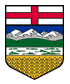 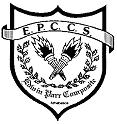 Biology 30 Course OutlineMr. GrayCourse Objectives:The objectives from Biology 20 carry on to Biology 30.  Specifically, the student will be encouraged to develop:1.	the attitudes and process skills required for scientific inquiry.2.	an understanding of the biological principles behind the natural events he/she experiences.3.	an appreciation for the interrelationships between biology, technology and society in order to prepare him/her for making informed responsible decisions about social issues relating to biology.Course Content:A	Coordination and Regulation in Humans  (4 weeks)	A.1	nervous system  (ch 13, 14)	A.2	endocrine system  (ch 15)B	Reproduction and Development in Humans  (3.5 weeks)	B.1	reproductive system  (ch 16)	B.2	hormonal regulation  (ch 16)	B.3	differentiation and development  (ch 16)C	Cells, Chromosomes and DNA  (7 weeks)	C.1	cell division and fertilization  (ch 17)	C.2	classical genetics  (ch 18, 19)	C.3	molecular genetics  (ch 20)D	Change in Populations and Communities  (3 weeks)	D.1	population genetics  (ch 21)	D.2	population dynamics  (ch 22)	D.3	intraspecific and interspecific interactions  (ch 23)Text:RITTER, B., et al.  2007.  Biology.    Nelson, Toronto, Ontario.  854pp.Website:My website can be found at www.grayepc.weebly.comA companion website to the textbook is found at www.nelson.com/ABbio20-30 .Username: nelsonbio_studentPassword: nelsonbio_onlinelearningEvaluation:School Based Mark:			Within each unit (A-D) the following weighting will be used:Unit A	23	%	Assignments and Quizzes	50	%Unit B	20		Unit test*	50Unit C	40		Total	     100	%Unit D	17		Total	100	%Final Biology 30 Mark:School Based Mark	50	%			Diploma Exam (June 20, 2013)	50Total	100	%* Unit tests will include a small number of questions from previous units.Notes:1.	Absences on Test Days: Students are expected to inform Mr. Gray of their absence prior to the test.  This allows for alternate arrangements to be made for writing of that test.  It also allows for a mutual understanding of the consequences of missing that test2.	Studying: Studying for short periods of time on a regular basis is far more effective than cramming for hours the night before a test.  Therefore students are encouraged to review classroom material regularly whether there is a test approaching or not.3.	Extra help: Extra help is available outside of class time.  Please ask for help. Both Mr. Gray, Mr. Asfeldt and Ms. Gerlach are more than happy to help, you just need to ask for it. 4.	Work Ethic: Students are expected to arrive in class on time and to use their class time constructively.5.	Food and Drink: are permitted, provided that they do not become a distraction from learning nor result in a mess. Water bottles are encouraged.Have an enjoyable and successful semester!